INDICAÇÃO Nº 763/2018Indica ao Poder Executivo Municipal operação Tapa Buracos na Rua Roldão Jorge Patrício próximo ao número 343, Conj. Hab. dos Trabalhadores neste município.Excelentíssimo Senhor Prefeito Municipal, Nos termos do Art. 108 do Regimento Interno desta Casa de Leis, dirijo-me a Vossa Excelência para sugerir que, por intermédio do Setor competente, seja executada operação ‘tapa-buracos próximo ao número 343 à Rua Roldão Jorge Patrício, no Conj. Hab. dos Trabalhadores.Justificativa:Conforme visita realizada “in loco”, este vereador pôde constatar o estado de degradação da malha asfáltica da referida via pública, fato este que prejudica as condições de tráfego e potencializa a ocorrência de acidentes, bem como o surgimento de avarias nos veículos automotores que por esta via diariamente trafegam. Plenário “Dr. Tancredo Neves”, em 22 de Janeiro de 2018.                          Paulo Cesar MonaroPaulo Monaro-Vereador Líder Solidariedade-FOTO DO LOCAL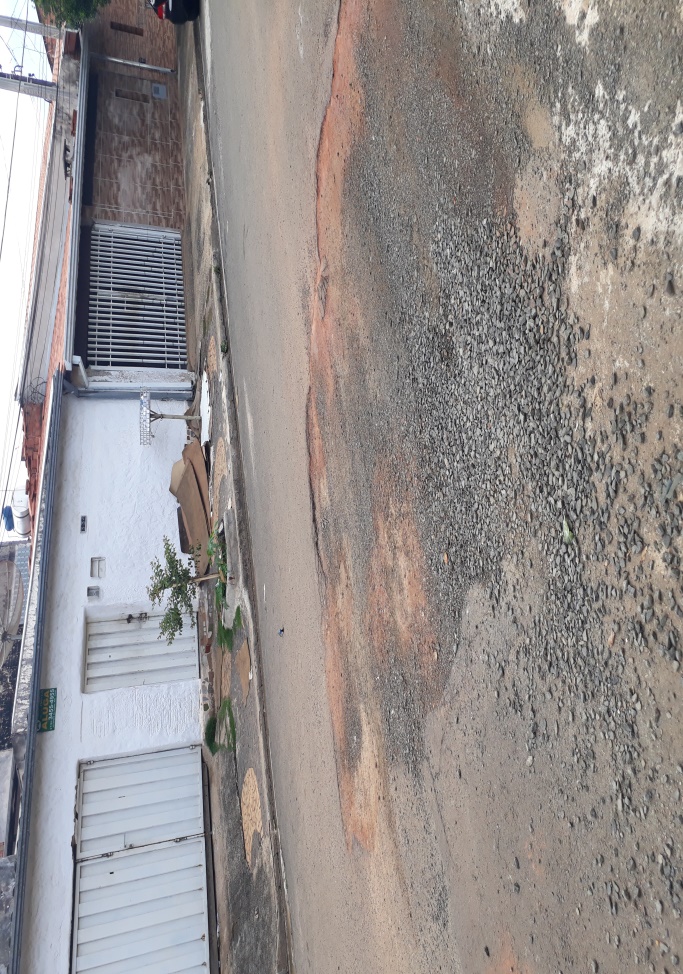 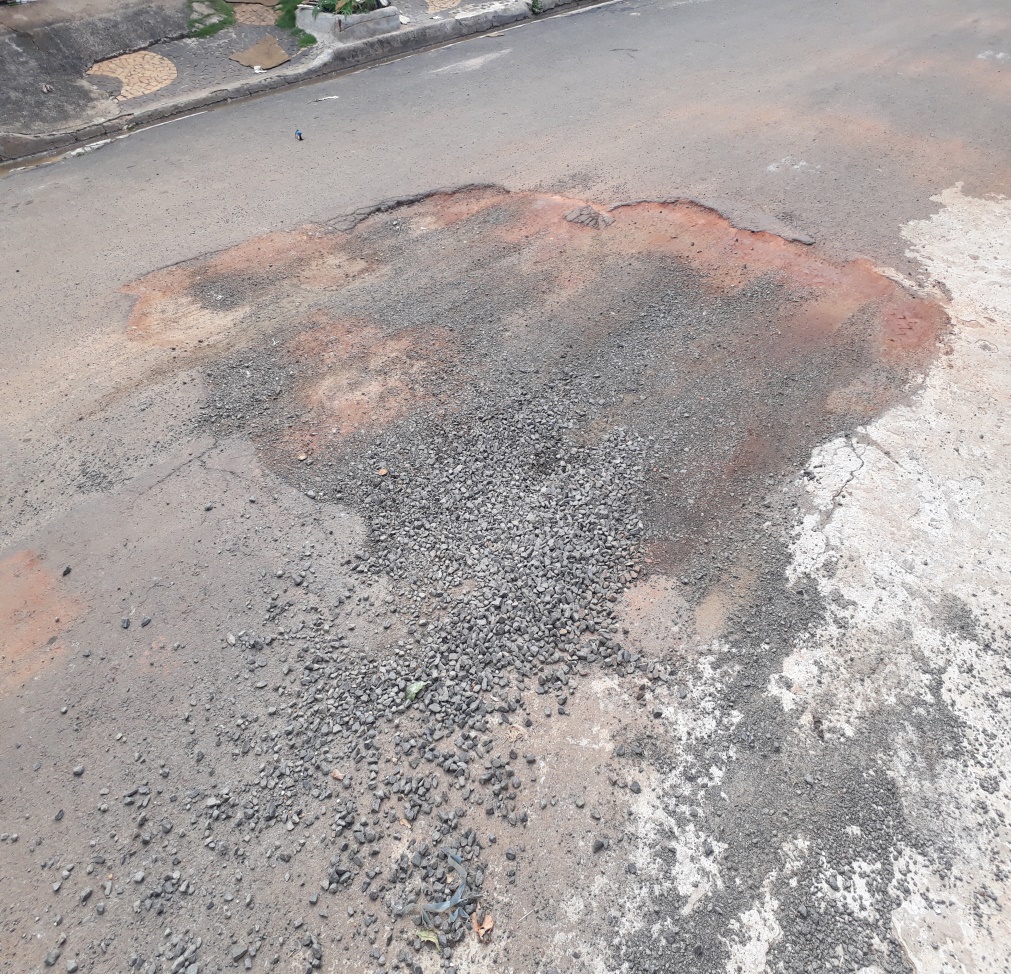 